                                   протокол № _1	
вскрытия конвертов с заявками на участие в открытом конкурсена право заключения муниципального контрактаг.Мышкин ул.К.Либкнехта, 45                                                                                                                          31 июля 2013 год1. Наименование предмета конкурса: на право заключения муниципального договора на выполнение работ по строительству физкультурно-оздоровительного комплекса с инженерными коммуникациями по адресу: Ярославская область, г. Мышкин, ул. Газовиков, д. 132.Извещение №1 о проведении настоящего конкурса было размещено 24.07.2013 года на официальном сайте Заказчика: http://ssh-msh.edu.yar.ru.3. На заседании закупочной комиссии присутствуют: Минаева О.В. – председатель комиссии; Петрова Я.Ю. –директор МОУ ДЮСШ; Мигачева Н.В.- зам директора МОУ ДЮСШ, секретарь комиссии; члены комиссии: Калюк Н.Н., Петров Е.В., Быкова О.Ю., Вовкушевский А.А.., Шувалова С.В.4. Процедура вскрытия конвертов с заявками на участие в конкурсе  проводилась «31» июля 2013 года  по адресу: 152830, Ярославская область, г. Мышкин, ул. К.Либкнехта, д.45. Начало 14 часов 00 минут (время московское)  окончание 14 час 15 мин.5.В процессе проведения процедуры вскрытия конвертов Заказчиком  велась аудиозапись. 6. На процедуре вскрытия конвертов с заявками на участие в конкурсе представители участников не присутствовали.7.До окончания указанного в извещении  о проведении открытого конкурса  срока подачи заявок на участие в конкурсе «31» июля 2013г. 14 часов 00 минут (время московское) был представлен 1 (один)  запечатанный конверт с заявкой на участие в конкурсе. 8.Заявка на участие в открытом конкурсе была зарегистрирована в Журнале регистрации (Приложение № 1 к Протоколу вскрытия конвертов с заявками на участие в конкурсе).9.В отношении данной заявки на участие в конкурсе была объявлена следующая информация:9.1.Наименование (для юридического лица), фамилия, имя, отчество (для физического лица) и почтовый адрес участника размещения заказа: 9.2 Наличие сведений и документов, предусмотренных конкурсной документацией9.3. Предложение по  исполнению договора, указанные в такой заявке и являющиеся критерием оценки заявок на участие в конкурсе:  Изучив конкурсную документацию, мы Закрытое  акционерное общество «КС Инвестрой» (юридический адрес: 107045, г.Москва, Ананьевский переулок, д.4/2, стр.1, почтовый адрес: 101000, г.Москва, Малый Харитоньевский переулок, д.6/11, стр.2(фирменное наименование (наименование), сведения об организационно-правовой форме, о месте нахождения, почтовый адрес (для юридического лица), ___________________________________________________________________________________________________________________________фамилия, имя, отчество, паспортные данные, сведения о месте жительства (для физического лица), номер контактного телефона)предлагаем выполнить работы по строительству физкультурно-оздоровительного комплекса с инженерными коммуникациями по адресу: Ярославская область, г. Мышкин, ул. Газовиков, д.13 для_________________________________________ на следующих условиях:*Участник закупочной процедуры указывает цифрами количество полных  дней из промежутка 420 дней – 540 дней.**Участник закупочной процедуры указывает конкретное количество копий контрактов (договоров), заключенных им в  сферах, указанных в п. 23 Информационной карты и представленных в составе конкурсной заявки (при наличии);*** Участник закупочной процедуры указывает конкретное количество штатных сотрудников, имеющих государственные ученые степени и звания, при условии подтверждения копиями соответствующих документов (при наличии).  Участник закупочной процедуры   (уполномоченный представитель)Генеральный директор ЗАО «КС Инвестрой»        ____________________             Джулардов Г.Л.   М.П.                                                             	                                                (подпись)                                                             (Ф.И.О.)                                                                                                  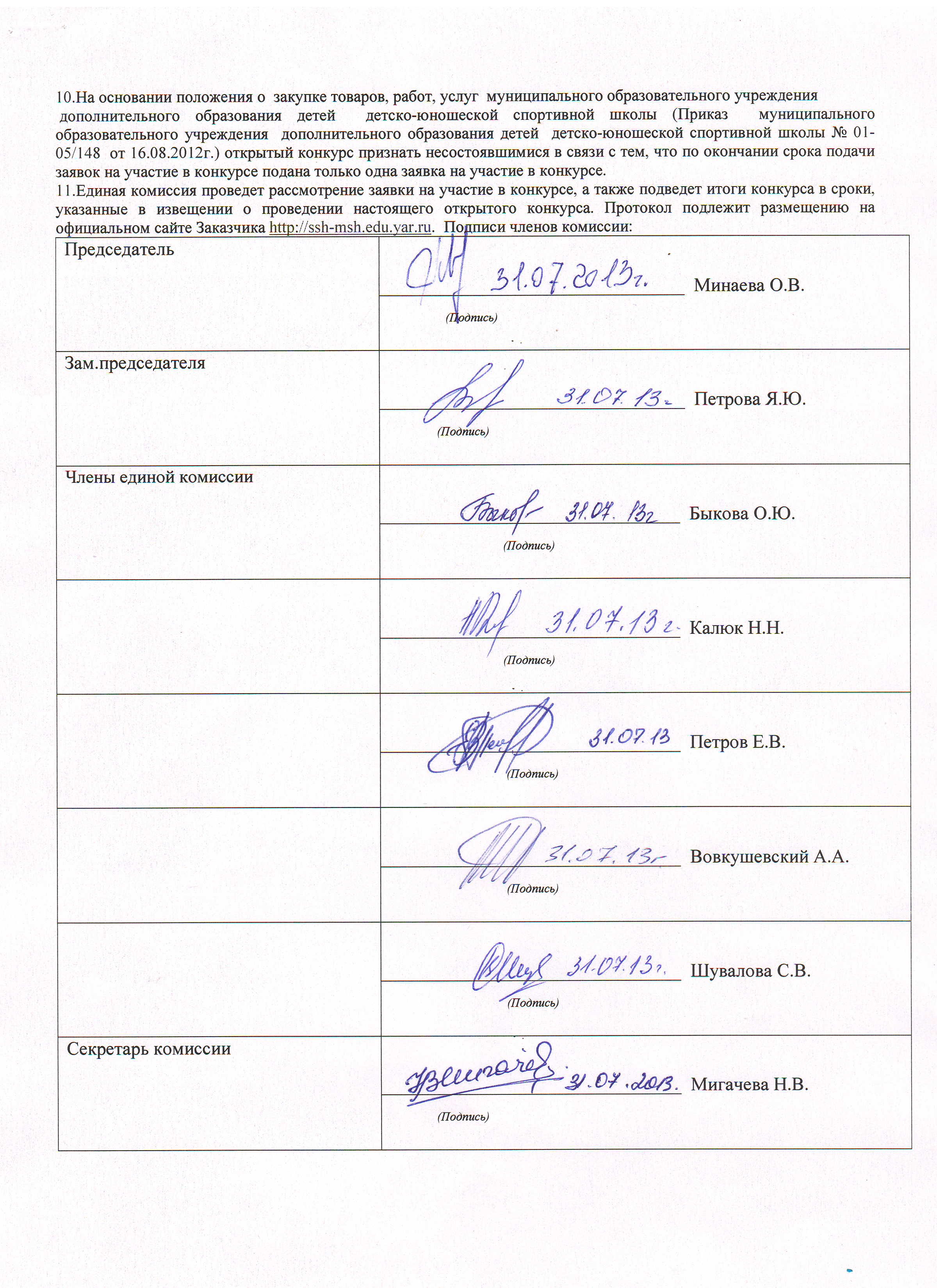 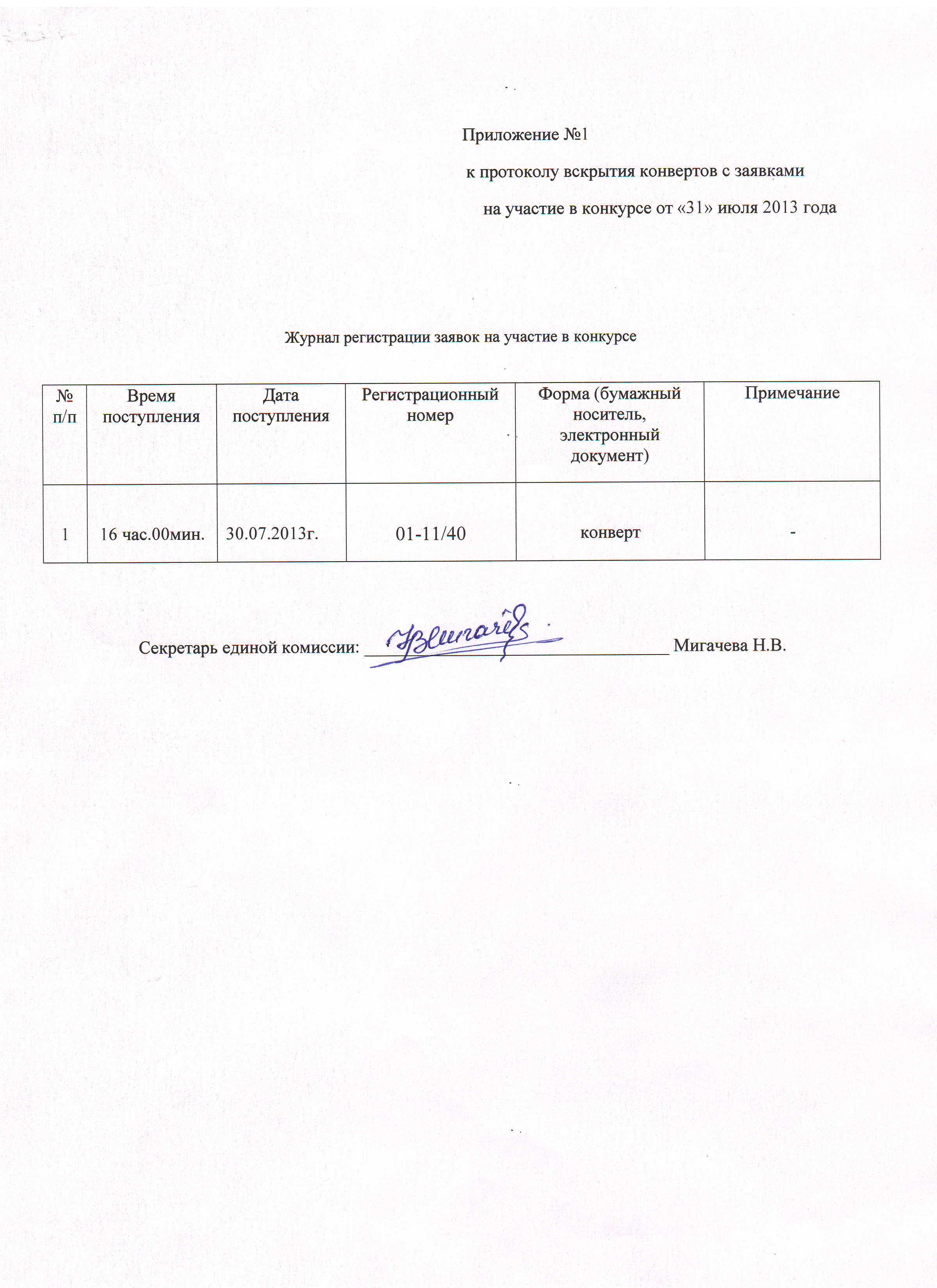 N п/пНаименование (для юридического лица), фамилия, имя, отчество (для физического лица) участника размещения заказаПочтовый адрес1Закрытое акционерное общество «КС Инвестрой»101000, г.Москва, М. Харитоньевский пер., д.6/11, стр.2№ п/пСведения и документы, предусмотренные конкурсной документациейНаименование (для юридического лица), фамилия, имя, отчество (для физического лица) участника размещения заказа№ п/пСведения и документы, предусмотренные конкурсной документациейЗакрытое акционерное общество «КС Инвестрой»1. бланк заявки +2.анкету участника закупочной процедуры (сведения об участнике закупочной процедуры (Приложение № 2) - фирменное наименование (наименование), сведения об организационно-правовой форме, о месте нахождения, почтовый адрес (для юридического лица), фамилия, имя, отчество, паспортные данные, сведения о месте жительства (для физического лица), номер контактного телефона+3.полученную не ранее чем за шесть месяцев до дня размещения в единой информационной системе извещения о проведении открытого конкурса выписку из единого государственного реестра юридических лиц или нотариально заверенную копию такой выписки (для юридических лиц), полученную не ранее чем за шесть месяцев до дня размещения на официальном сайте извещения о проведении конкурса (или до дня окончания подачи заявок на участие в закрытом конкурсе) выписку из единого государственного реестра индивидуальных предпринимателей или нотариально заверенную копию такой выписки (для индивидуальных предпринимателей), копии документов, удостоверяющих личность (для иных физических лиц), надлежащим образом заверенный перевод на русский язык документов о государственной регистрации юридического лица или физического лица в качестве индивидуального предпринимателя в соответствии с законодательством соответствующего государства (для иностранных лиц), полученные не ранее чем за шесть месяцев до дня размещения на официальном сайте извещения о проведении открытого конкурса (или до дня окончания подачи заявок на участие в закрытом конкурсе)+4. документ, подтверждающий полномочия лица на осуществление действий от имени участника закупочной процедуры - юридического лица (копия решения о назначении или об избрании либо приказа о назначении физического лица на должность, в соответствии с которым такое физическое лицо обладает правом действовать от имени участника закупочной процедуры без доверенности (далее для целей настоящей главы - руководитель). +5.документы, подтверждающие соответствие участника закупочной процедуры требованиям к участникам, установленным Заказчиком в конкурсной документации;+5.1.документы, подтверждающие квалификацию участника закупочной процедуры, в случае проведения конкурса на выполнение работ, оказание услуг, если в Информационной карте конкурса указан такой критерий оценки заявок на участие в конкурсе, как квалификация участника закупочной процедуры+5.2документ о наличии у участника закупочной процедуры задолженности по начисленным налогам, сборам и иным обязательным платежам в бюджеты любого уровня или государственные внебюджетные фонды за прошедший календарный год, об обжаловании такой задолженности и о результатах рассмотрения жалоб (из Федеральной налоговой службы РФ, в которой участник закупочной процедуры зарегистрирован в качестве налогоплательщика)+5.3.справку об отсутствии или размере имущества, находящегося под арестом, наложенным по решению суда, если балансовая стоимость арестованного имущества не превышает двадцать пять процентов балансовой стоимости активов за последний завершенный отчетный период (из Службы судебных приставов, района, в котором зарегистрирован участник закупочной процедуры);+5.4справку о непроведении ликвидации (банкротства) участника закупочной процедуры - юридического лица и об отсутствии решения арбитражного суда о признании участника закупочной процедуры – юридического лица, индивидуального предпринимателя банкротом и об открытии конкурсного производства  (из Арбитражного суда субъекта Российской Федерации);+5.5.справку о неприостановлении деятельности участника закупочной процедуры в порядке, предусмотренном Кодексом Российской Федерации об административных правонарушениях, на день рассмотрения заявки на участие в конкурсе (из Службы судебных приставов, района, в котором зарегистрирован участник закупочной процедуры+6.копии учредительных документов участника закупочной процедуры (для юридических лиц);+12.решение об одобрении или о совершении крупной сделки либо копия такого решения в случае, если требование о необходимости наличия такого решения для совершения крупной сделки установлено законодательством Российской Федерации, учредительными документами юридического лица и если для участника закупочной процедуры поставка товаров, выполнение работ, оказание услуг, являющихся предметом договора, или внесение денежных средств в качестве обеспечения заявки на участие в конкурсе, обеспечения исполнения договора являются крупной сделкой+13.предложение участника закупочной процедуры в отношении предмета закупки с приложением документов, подтверждающих соответствие требованиям, установленным в конкурсной документации (Приложение № 3)+ПРЕДЛОЖЕНИЯ ПО ИСПОЛНЕНИЮ ДОГОВОРА  № п/пНаименование, характеристики работ ПРЕДЛОЖЕНИЕ ПО ИСПОЛНЕНИЮ ДОГОВОРАПРЕДЛОЖЕНИЕ ПО ИСПОЛНЕНИЮ ДОГОВОРАПРЕДЛОЖЕНИЕ ПО ИСПОЛНЕНИЮ ДОГОВОРАПРЕДЛОЖЕНИЕ ПО ИСПОЛНЕНИЮ ДОГОВОРАПРЕДЛОЖЕНИЕ ПО ИСПОЛНЕНИЮ ДОГОВОРА№ п/пНаименование, характеристики работ Условия исполнения договора в соответствии с критериями, установленными конкурсной документациейУсловия исполнения договора в соответствии с критериями, установленными конкурсной документациейУсловия исполнения договора в соответствии с критериями, установленными конкурсной документациейУсловия исполнения договора в соответствии с критериями, установленными конкурсной документациейУсловия исполнения договора в соответствии с критериями, установленными конкурсной документацией№ п/пНаименование, характеристики работ Цена договора, руб. – 30 %Сроки (периоды) поставки товара, выполнения работ, оказания услуг* - 30%Наличие собственного архитектурно-проектного бюро»20%Квалификация участника конкурса при размещении заказа на выполнение работ, оказание услуг - 20%Квалификация участника конкурса при размещении заказа на выполнение работ, оказание услуг - 20%№ п/пНаименование, характеристики работ Цена договора, руб. – 30 %Сроки (периоды) поставки товара, выполнения работ, оказания услуг* - 30%Наличие собственного архитектурно-проектного бюро»20%С1 — опыт работы участника закупочной процедуры**С2 — наличие высококвалифицированных специалистов*** В соответствии с Разделом 3 «Техническая часть конкурсной документации» 177 254 580 (сто восемьдесят семь миллионов двести пятьдесят четыре тысячи пятьсот восемьдесят) рублей в том числе НДС 18%420 днейИмеется31Итого цена договора  (сумма прописью):  Сто семьдесят семь миллионов двести пятьдесят четыре тысячи пятьсот восемьдесят рублей в том числе НДС 18%Итого цена договора  (сумма прописью):  Сто семьдесят семь миллионов двести пятьдесят четыре тысячи пятьсот восемьдесят рублей в том числе НДС 18%Итого цена договора  (сумма прописью):  Сто семьдесят семь миллионов двести пятьдесят четыре тысячи пятьсот восемьдесят рублей в том числе НДС 18%Итого цена договора  (сумма прописью):  Сто семьдесят семь миллионов двести пятьдесят четыре тысячи пятьсот восемьдесят рублей в том числе НДС 18%Итого цена договора  (сумма прописью):  Сто семьдесят семь миллионов двести пятьдесят четыре тысячи пятьсот восемьдесят рублей в том числе НДС 18%Итого цена договора  (сумма прописью):  Сто семьдесят семь миллионов двести пятьдесят четыре тысячи пятьсот восемьдесят рублей в том числе НДС 18%Итого цена договора  (сумма прописью):  Сто семьдесят семь миллионов двести пятьдесят четыре тысячи пятьсот восемьдесят рублей в том числе НДС 18%